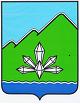 ФИНАНСОВОЕ УПРАВЛЕНИЕАДМИНИСТРАЦИИ ДАЛЬНЕГОРСКОГО ГОРОДСКОГО ОКРУГАПРИМОРСКОГО КРАЯПРИКАЗОб утверждении плана мероприятий (плана – графика) перехода финансового управления администрации Дальнегорского городского округа на использование отечественного офисного программного обеспечения на период до 2021 годаВ соответствии с распоряжением Правительства Российской Федерации от 26.07.2016 № 1588-р «Об утверждении плана перехода в 2016 – 2018 годах федеральных органов исполнительной власти и государственных бюджетных фондов на использование отечественного офисного программного обеспечения», приказом Министерства цифрового развития, связи и массовых коммуникаций Российской Федерации от 04.07.2018 № 335 «Об утверждении методических рекомендаций по переходу органов исполнительной власти субъектов Российской Федерации и органов  местного самоуправления муниципальных образований Российской Федерации на использование отечественного офисного программного обеспечения, в том числе ранее закупленного офисного программного обеспечения», распоряжением администрации Дальнегорского городского округа от 29.03.2019 № 50-ра «Об утверждении плана мероприятий (плана - графика) перехода администрации Дальнегорского городского округа на использование отечественного офисного программного обеспечения на период до 2021 года»,ПРИКАЗЫВАЮ:Утвердить прилагаемые:План мероприятий (план – график) перехода финансового управления администрации Дальнегорского городского округа на использование отечественного офисного программного обеспечения на период до 2021 года (далее – план – график) (Приложение 1);Показатели эффективности перехода на использование отечественного офисного программного обеспечения в финансовом управлении администрации Дальнегорского городского округа (Приложение 2).Назначить ведущего специалиста 1 разряда бюджетного отдела финансового управления администрации Дальнегорского городского округа Милешина С.В. ответственным за исполнение мероприятий плана – графика.Ведущему специалисту 1 разряда бюджетного отдела финансового управления администрации Дальнегорского городского округа Милешину С.В. ежемесячно до 5-го числа предоставлять отчет о выполнении плана - графика.Разместить настоящий приказ на официальном Интернет-сайте Дальнегорского городского округа.Настоящий приказ вступает в силу с даты его подписания.Контроль за исполнением настоящего приказа оставляю за собой.Начальникфинансового управления		      __________________		       Ю.В. Столярова Визы согласования:Начальник бюджетного отдела       __________________                         Г.П. ПинскаяНачальник отдела учета и отчетности				       __________________                        Т.Н. ПаутоваС приказом ознакомлен (а):__________________	      ________________________	         ____________           (подпись)			(расшифровка подписи)	     (дата ознакомления)01.04.2019        г. Дальнегорск№13/1-ос